Праздничный концерт, посвящённый Дню медицинского работника.15 июня 2017 года в Центре культуры и творчества состоялся праздничный концерт, посвящённый Дню медицинского работника.Глава администрации Поворинского муниципального района Ю.Г.Волошин  и глава администрации городского поселения г.Поворино А.А. Пшеничных вручили медработникам благодарственные письма. 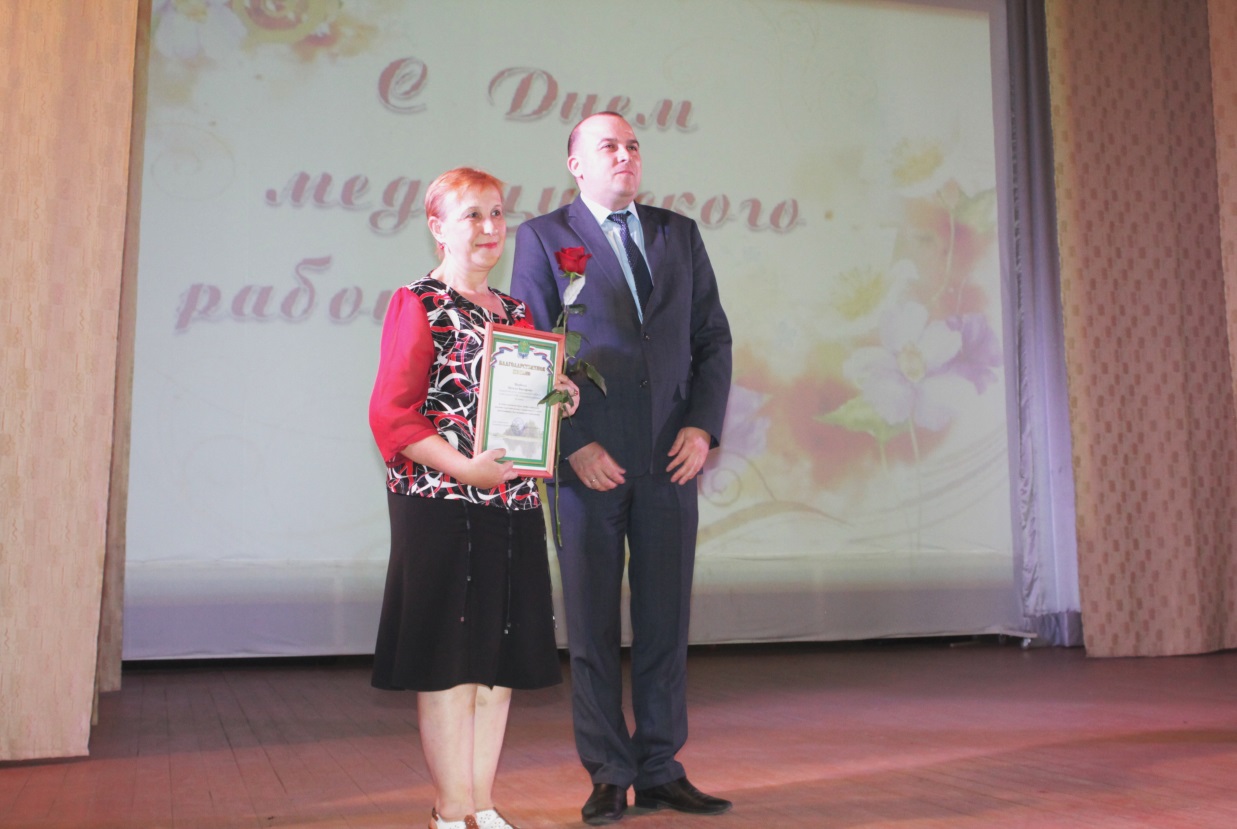 Участники клубных формирований Центра культуры и творчества                  г. Поворино подарили медикам праздничный концерт, в котором  также приняли участие  воспитанники городской школы искусств и, конечно же, виновники торжества – талантливые медработники.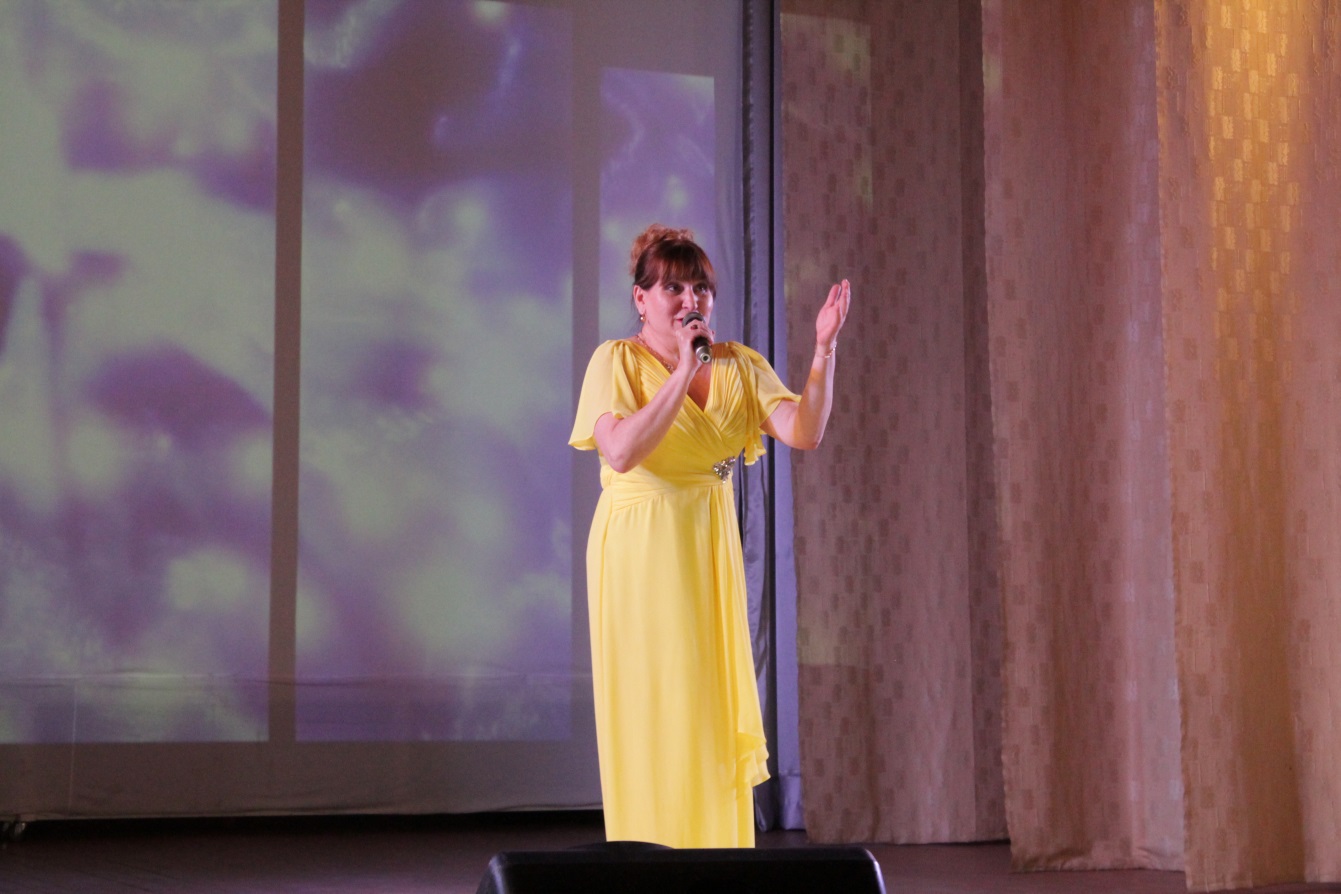 Виктория Тумасова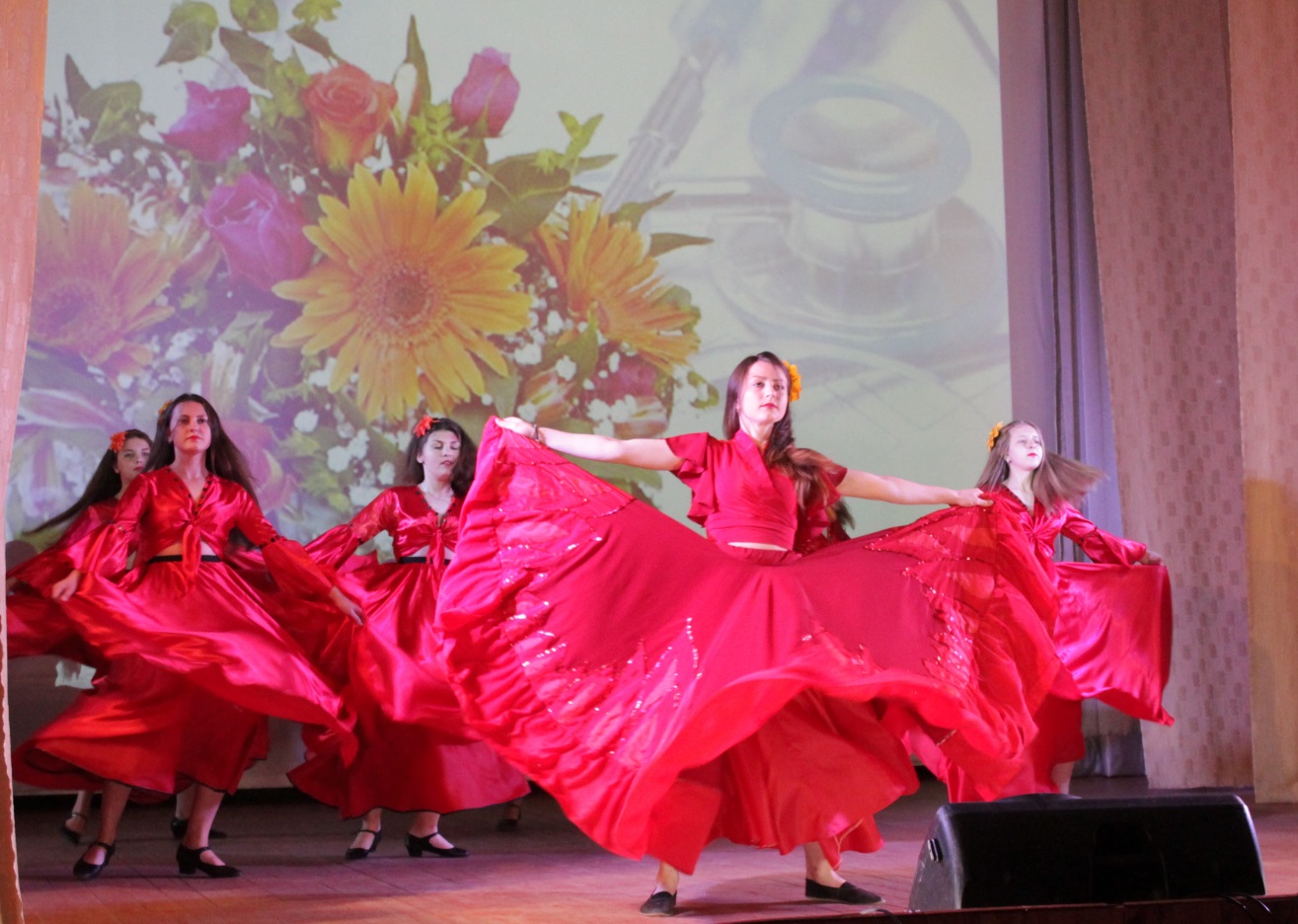 Народный ансамбль танца «Аюшка»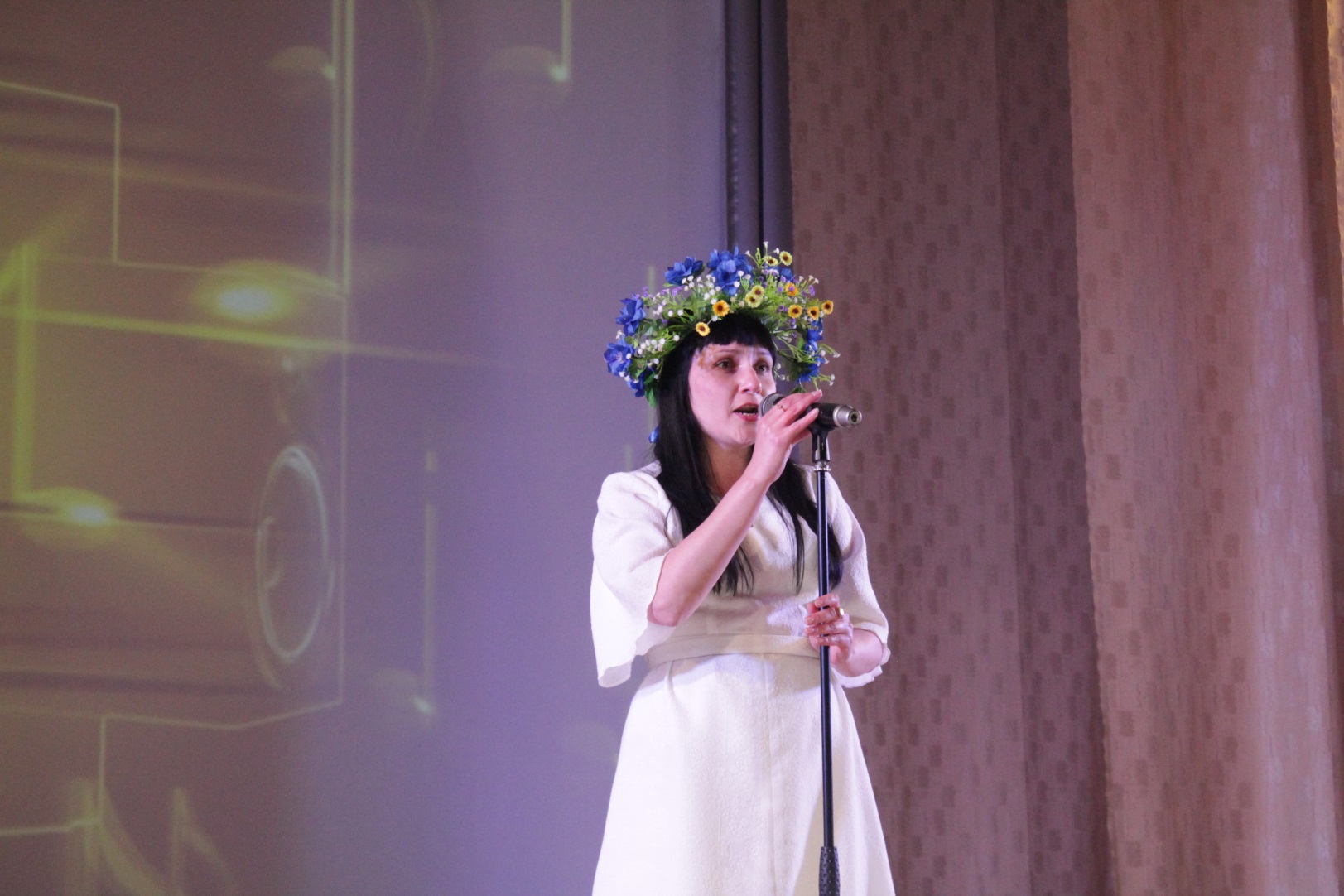 Светлана Войнова - медсестра хирургического отделения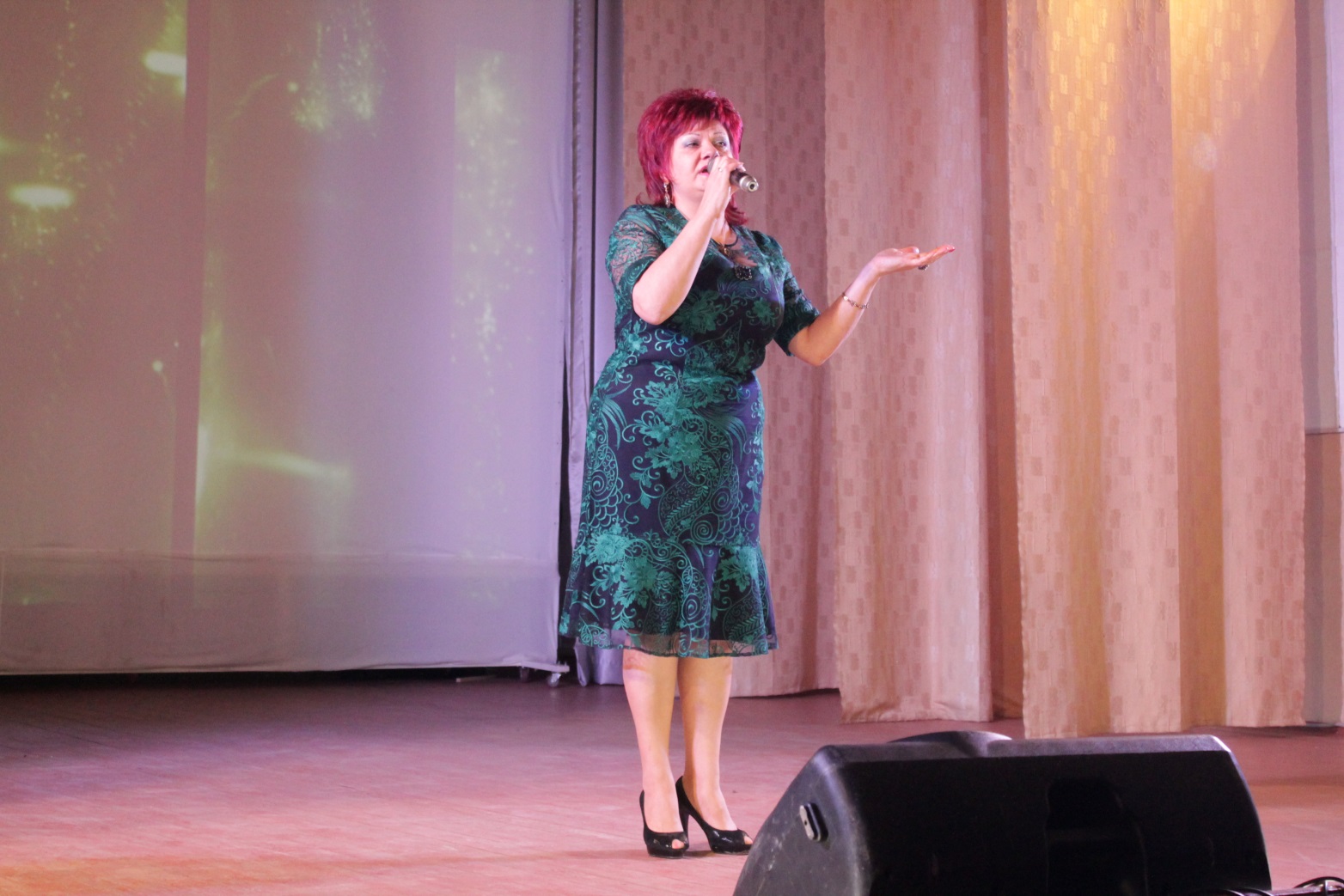 Лидия Селихова - фельдшер скорой помощи.Завершающим номером концерта стала песня «Не болейте, доктор» в исполнении медработников Ольги Тищенко, Снежаны Плотниковой и Светланы Войновой.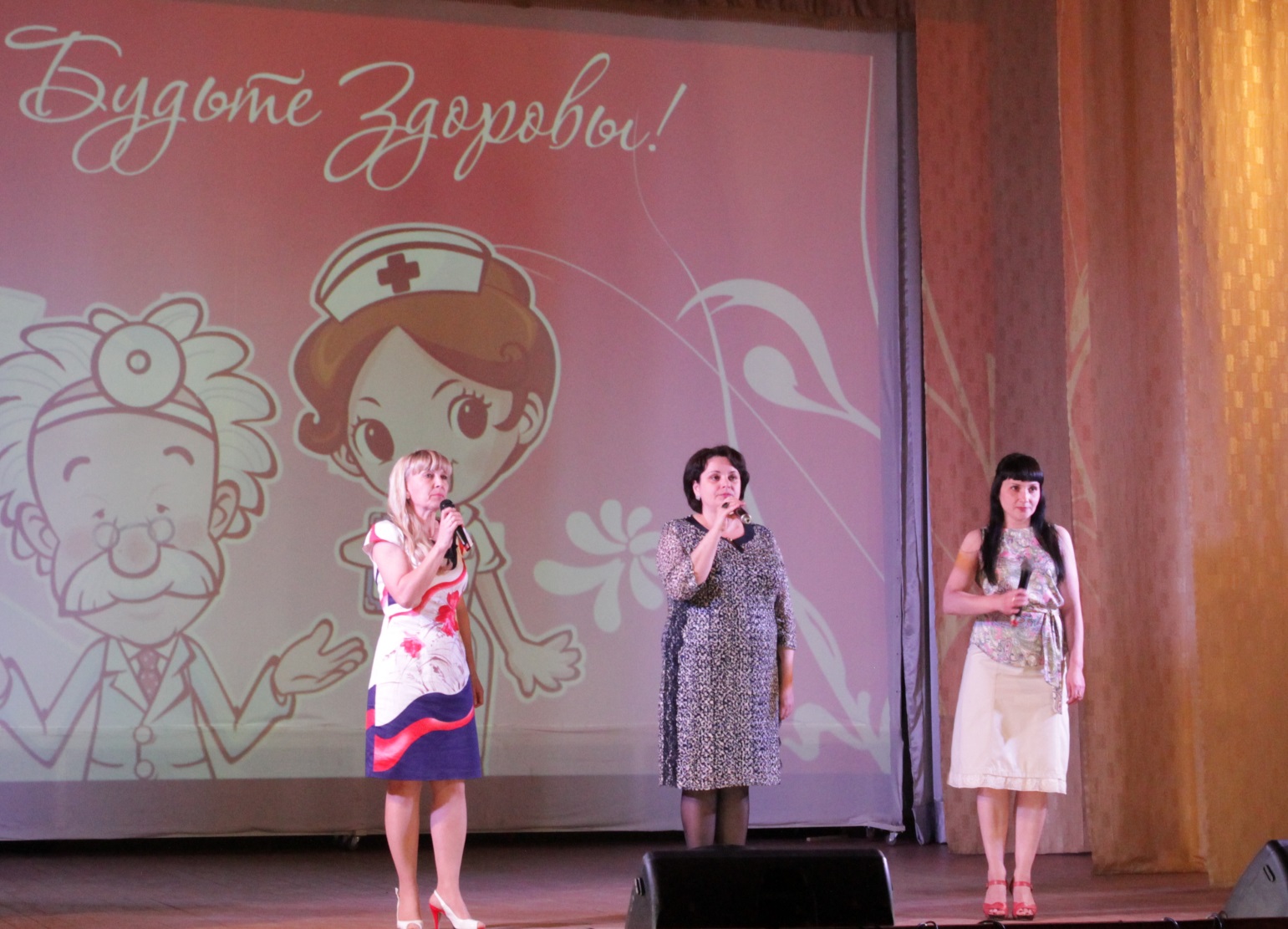 